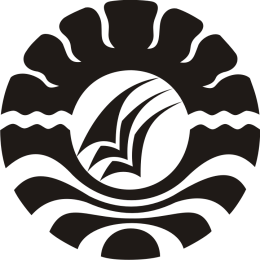 FAKTOR-FAKTOR YANG MEMPENGARUHI POLA ASUH ORANGTUA   DI PAUD NURUL HUDA KELURAHAN LANRISANG KECAMATAN LANRISANG KABUPATEN PINRANGFIRDASARIJURUSAN PENDIDIKAN LUAR SEKOLAHFAKULTAS ILMU PENDIDIKANUNIVERSITAS NEGERI MAKASSAR2013FAKTOR-FAKTOR YANG MEMPENGARUHI POLA ASUH ORANGTUA DI PAUD NURUL HUDA KELURAHAN LANRISANG KECAMATAN LANRISANG KABUPATEN PINRANGSKRIPSIDiajukanUntukMemenuhiSebagianPersyaratanGunaMemperolehGelarSarjanaPendidikanJurusanPendidikanLuarSekolah Strata SatuFakultasIlmuPendidikanUniversitasNegeri MakassarFIRDASARI094204028JURUSAN PENDIDIKAN LUAR SEKOLAHFAKULTAS ILMU PENDIDIKANUNIVERSITAS NEGERI MAKASSAR2013PERSETUJUAN PEMBIMBINGSkripsidenganjudul“Faktor-Faktor Yang Mempengaruhi Pola Asuh Orangtua di Paud Nurul Huda Kelurahan Larinsang Kecamatan Larinsang Kabupaten Pinrang”.	Atasnama		: Firdasari	NIM			: 094204028	Jurusan		: Pendidikan Luar Sekolah	Fakultas		: IlmuPendidikan	Setelah diperiksa dan diteliti, telah memenuhi syarat untuk diujikan.					Makassar,   Juli 2013Pembimbing  I,				PembimbingII,Dr.H. Syamsul Bakri Gaffar, M.Si			Dra.Istiani Idrus, M.SiNIP : 19541203 198003 1 001			NIP :19510205 190803 2 001Disahkan:KetuaJurusanPLS FIP UNMDr. H. SyamsulBakhriGaffar, M. Si     NIP : 19541203 198003 1 001PERNYATAAN KEASLIAN SKRIPSISaya yang bertandatangan di bawahini:Nama			: FirdasariNim			: 094204028Jurusan		: Pendidikan Luar SekolahJudulSkripsi	:“Faktor-Faktor Yang Mempengaruhi Pola Asuh Orangtua di Paud Nurul Huda Kelurahan Larinsang Kecamatan Larinsang Kabupaten Pinrang”.Menyatakan dengan sebenarnya bahwa skripsi yang saya tulis ini benar merupakan hasil karya saya sendiri dan bukan merupakan pengambil alihan tulisan atau pikiran orang lain yang saya akuisebagai hasil tulisan atau pikiran sendiri.Apabila dikemudian hari terbukti atau dapat dibuktikan bahwa skripsi ini hasil jiplakan, maka saya bersedia menerima sanksi atas perbuatan tersebut sesuai ketentuan berlaku.							Makassar,   Juli 2013							Yang Membuat Pernyataan							FirdasariMOTTOKesuksesan  adalah tujuan kita walaupun sulit untuk meraihnya.Pahami banyak hal tapi kuasai satu halKuperuntukkan kepada kedua orang tuakuserta saudara-saudaraku dan para sahabat-sahabatkuyang selalu memberikan semangat.ABSTRAKFirdasari 2013. Faktor-Faktor Yang Mempengaruhi Pola Asuh Orang tua di PAUD Nurul Huda Kelurahan Larinsang Kecamatan La rinsang Kabupaten Pinrang. Skripsi Dibimbing oleh Dr. H. Syamsul Bakri Gaffar, M.Si dan Drs. Istiyani Idrus. M.Si. Jurusan Pendidikan Luar Sekolah Fakultas Ilmu Pendidikan Universitas Negeri Makassar.Penelitian ini mengkaji tentang Faktor-Faktor Yang Mempengaruhi Pola Asuh Orangtua di PAUD Nurul Huda Kelurahan Larinsang Kecamatan Larinsang Kabupaten Pinrang.Fokus masalah pada penelitian ini, Bagaimana faktor-faktor yang mempengaruhi pola asuh orang tua di PAUD Nurul Huda Kelurahan Larinsang Kecamatan Larinsang Kabupaten Pinrang. Tujuan penelitian, untuk mengetahui menggambarkan faktor-faktor yang mempengaruhi pola asuh orang tua di PAUD Nurul Huda Kelurahan Larinsang Kecamatan Larinsang Kabupaten Pinrang. Penelitian ini termasuk penelitian kualitatif yang menggunakan desain analisis deskriptif dalam pengumpulan data digunakan wawancara dan dokumentasi yang berkaitan dengan faktor-faktor yang mempengaruhi pola asuh orangtua PAUD Nurul Huda Kelurahan Larinsang Kecamatan Larinsang Kabupaten Pinrang”.indikator dari faktor-faktor yang mempengaruhi pola asuh orangtua yaitu: pendidikan orang tua, lingkungan dan budaya. Sehingga hasil penelitian pada penelitian ini yaitu: pendidikan orangtua mempengaruhi pola asuh orang tua, lingkungan yang baik akan mendukung pengasuhan orangtua sedangkan lingkungan yang buruk akan mempengaruhi pengasuhan anak kearah yang negatif. Budaya yang disesuaikan dengan pengasuha nmenjadi factor pendukung pada pengasuhan orangtua, budaya yang tidak keluar dari kaidah agama semakin di dukung oleh orangtua akan membantu anak dalam mengetahui budaya mereka.PRAKATAAssalamuAlaikumWr. Wb		Puji dan syukur kehadirat Allah SWT atas limpahan rahmat dan taufik-Nyalah sehingga penulis dapat menyelesaikanskripsiini yang berjudul “Faktor-faktor yang mempengaruhi pola asuh orangtua di PAUD Nurul Huda Kelurahan Lanrisang Kecamatan Lanrisang Kabupaten Pinrang.	Skripsi ini dapat diselesaikan berkat jasa dan dukungan dari berbagai pihak, baik secara moril maupun materil.  Ucapan terima kasih dan penghargaan disampaikan kepada Dr. H. Syamsul Bakhri Gaffar, M.Si sebagai dosen pembimbing I dan Dra. Istiyani Idrus, M.Si sebagai dosen pembimbing II yang senantiasa meluangkan waktunya dalam memberikan masukan dan saran selama pembuatan skripsi ini.	Pada kesempatan ini penulis secara khusus menyampaikan terima kasih kepada:Prof. Dr. H. Arismunandar, M.Pd selaku rector UniversitasNegeri Makassar, yang telah memberikan peluang untuk mengikuti proses perkuliahan pada Jurusan Pendidikan Luar Sekolah Fakultas Ilmu PendidikanUniversitasNegeri Makassar.Prof. Dr. H. Ismail Tolla, M.Pd selaku Dekan; Drs. M. Ali LatifAmri, M.Pd selaku PD I; Drs. AndiMappincara selaku PD II; dan Drs. Muh. Faisal, M.Pd selaku PD III FIP UNM, yang telah memberikan layanan akademik, administrasi dan kemahasiswaan selama proses pendidikan dan penyelesaian studiDr. H. Syamsul BakhriGaffar, M.Si selaku Ketua Jurusan Pendidikan Luar Sekolah dan Dra. Istiyani Idrus selaku Sekretaris Jurusan Pendidikan Luar  Sekolah Fakultas Ilmu Pendidikan Universitas Negeri Makassar, yang dengan penuh perhatian memberikan bimbingan dan memfasilitasi penulis selama proses perkuliahan.Seluruh dosen Universitas Negeri Makassar khususnya dosen Jurusan Pendidikan Luar Sekolah yang telah memberikan bimbingan dan motivasi kepada peneliti selama kuliah dan menyelesaikan skripsi ini.Ir. Ikbal Ismail selaku Pengelola PAUD Nurul Huda Kelurahan Lanrisang Kecamatan Lanrisang Kabupaten Pinrang, Nurbaya, dan Maryam selaku tutor PAUD Nurul Huda Kelurahan Lanrisang Kecamatan Lanrisang Kabupaten Pinrang, yang telah memberikan banyak bantuan demi kelancaran penelitian selama di lokasi penelitian.Ayahanda Muh. Rusman, S.Pd dan Ibunda Hj. Darmatasia, S.Pd yang senantiasa mengiringi setiap langkah ananda dengan memberikan banyak do’a dan restu serta dukungan moril maupun materil kepada ananda.Saudara-saudaraku Tersayang Rusda, S.Kep, Husni Mubarak, S.Pd, Darmawansya, Muh. Arifin (Ipin) serta keluarga besarku yang telah banyak memberikan dukungan moril dan materil demi kesuksesanku.Temaan-Teman se-angkatan 2009 serta seluruh rekan-rekan mahasiswa jurusan PLS yang selalu memberikan saran dan dukungan moril yang tiada henti dalam penulisan skripsiini.	Serta semua pihak yang terlibat dan tidak dapat disebutkan namanya satu persatu, penulis mengucapkan terima kasih. Semoga budi baik yang diberikan kepada penulis bernilai ibadah di mata Allah SWT dan semoga skripsi ini dapat memberikan manfaat kepada siapa saja yang membacanya, Amin.	Makassar,       Juli 2013PenulisFirdasariDAFTAR ISISAMPUL		iHALAMAN JUDUL		iiPERSETUJUAN PEMBIMBING	iiiPENGESAHAN UJIAN SKRIPSI................................................................ivMOTTO		vPERNYATAAN KEASLIAN SKRIPSI	viABSTRAK		viiPRAKATA		viiiDAFTAR ISI		ixDAFTAR TABEL		xiiiDAFTAR GAMBAR	.	xivDAFTAR LAMPIRAN	xvBAB I PENDAHULUAN	1LatarBelakang		1Fokus Penelitian	5TujuanPenelitian	5ManfaatPenelitian	5BAB II KAJIAN PUSTAKA DAN KERANGKA PIKIR	7KAJIAN  PUSTAKA	7Pola Asuh Orang Tua.	7KERANGKA PIKIR	24BAB III METODE PENELITIAN	26PendekatandanJenisPenelitian	26KehadiranPeneliti.	27LokasiPenelitian	27Sumber Data		27ProsedurPengumpulan Data	27AnalisisData		28BAB IV HASIL PENELITIAN DAN PEMBAHASAN	30HasilPenelitian		30DeskripsiHasilPenelitian	31Pembahasan.		38BAB V KESIMPULAN DAN SARAN	42KESIMPULAN		42SARAN		42DAFTAR PUSTAKA		43Lampiran.		46DAFTAR GAMBARNo.	                    Tabel	                                                     HalamanSkema Kerangka Pikir.		24DAFTAR LAMPIRANNo.                                                  Judul				            Halaman1	Kisi-kisi Refisi		462	Pedoman Wawancara	473	Hasil Wawancara	484	Dokumentasi		548	Surat pengajuan judul	569	Surat Permohonan penunjukan pembimbing skripsi	5710 	Surat penunjukan pembimbing skripsi	5811 	Surat Permohonan izin melakukan penelitian	5912 	Surat Permohonan izin rekomendasi peneltian Balibangda	6013	Surat keterangan selesai penelitian	6114	Daftar Riwayat Hidup	63